Технологическая карта проекта «Сказки Пушкина на все времена».Создание макета «Сказка о рыбаке и рыбке»Вид проекта – информационно-практико-ориентированныйРуководитель проекта – воспитатель Липатова Ирина Владимировна, учитель-логопед Базерова Разина РасилевнаУчастники проекта – воспитанники подготовительной группы № 5, родители (законные представители), социальные партнеры (библиотека им. А.П.Гайдара)Сроки реализации проекта - сентябрь-декабрь 2023 г.Технологическая карта. Создание макета «Сказка о рыбаке и рыбке»№ТемаПоследовательность выполнения операций	ИнструментыРезультат1Создание основы макета (море и берег)1.На плотный картон приклеиваем кору и красим ее в оттенки синего цвета2.Вокруг моря приклеиваем мох – это берег.3.Оформляем море камнями, сухой травой и злаками.-кора-мох-краска синего цвета-вода-кисточки-плотный картон-камни, сухая трава для украшения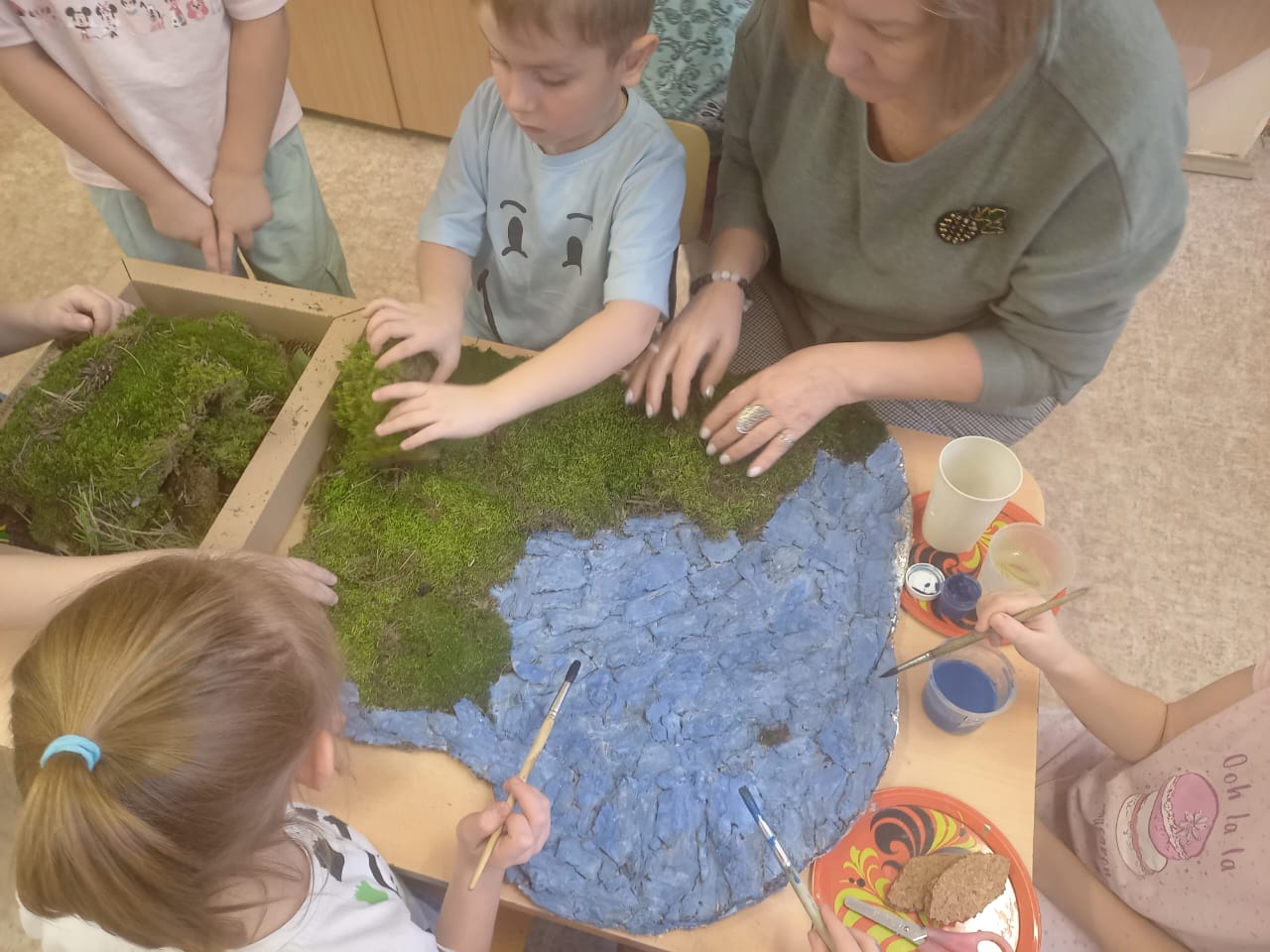 2.Землянка1.Соединяем веточки от дерева между собой, выкладывая их в виде избы с помощью клея пистолета.2.Между веточками прокладываем мох3.Крышу выкладываем с помощью сухой травы и осоки, склеиваем клеем пистолетом.4.Около землянки ставим лавочку из веток.-ветки-клей-мох-солома-осока-сухая трава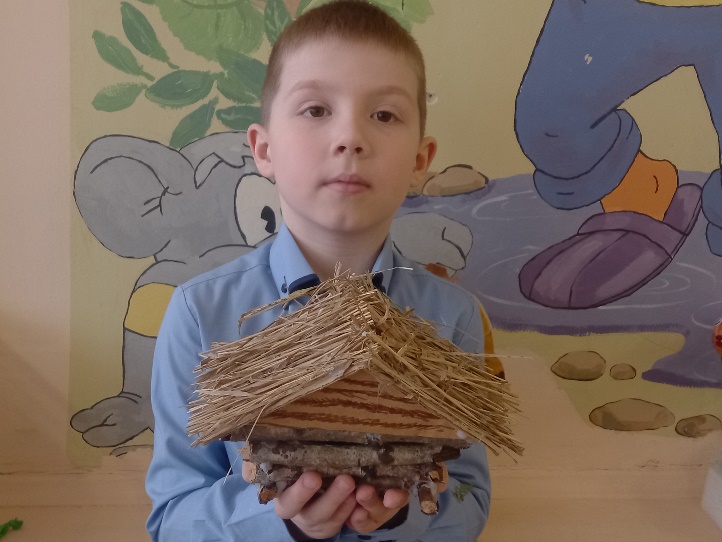 3.ЛавочкаПриклеиваем палочки на пробки от бутылок.-пробки от бутылок-палочки от мороженого-клей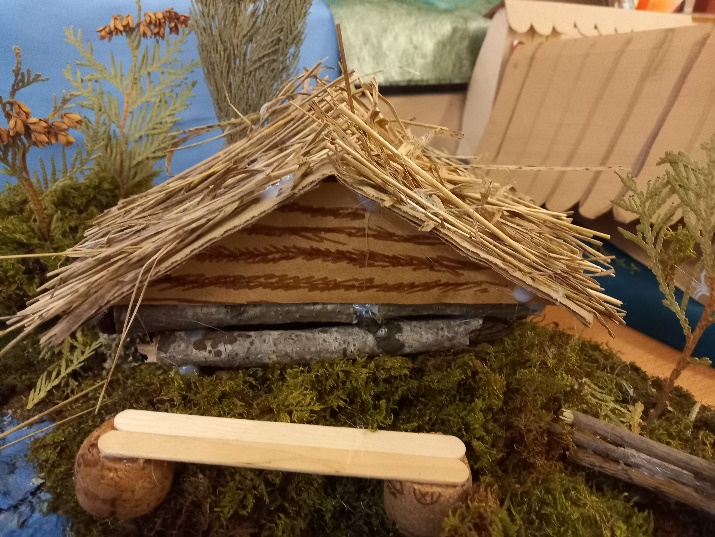 4.КорытоВырезаем корыто из бруска с помощью ножа.-брусок-нож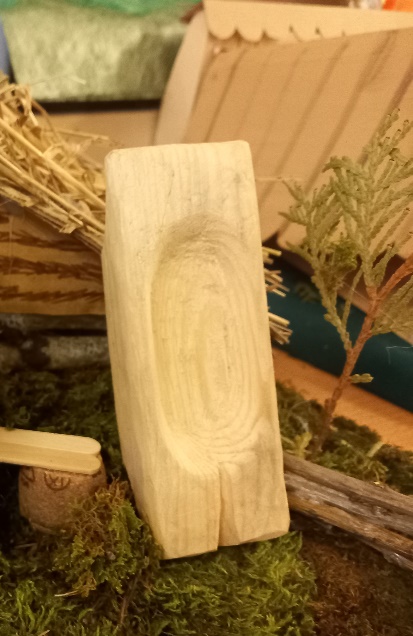 5.НеводиЗолотая рыбка1.Вяжем невод с помощью ниток. 2.Вырезаем золотую рыбку из фоамирана3.Накладываем монетки на фоамиран, склеиваем детали-нитки-вязальный крючок-картон	 цветной зеркальный-фоамиран-монетки-ножницы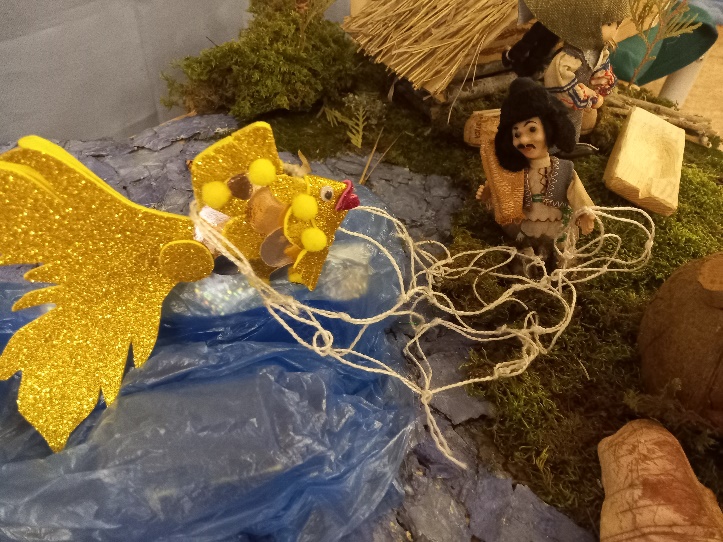 7.Одежда для старика и старухи1.Вырезаем из таки отверстия для рук и горловины2.Одеваем на куклу, сзади подшиваем или склеиваем, подрезаем край изделия-лекало бумажное-ткань-клей-нитки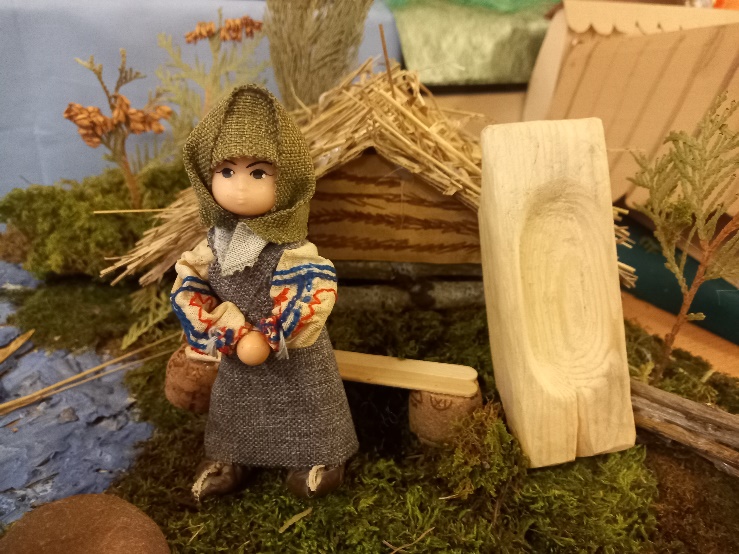 8.Терем1.Конструируем терем-конструктор деревянный «Томик»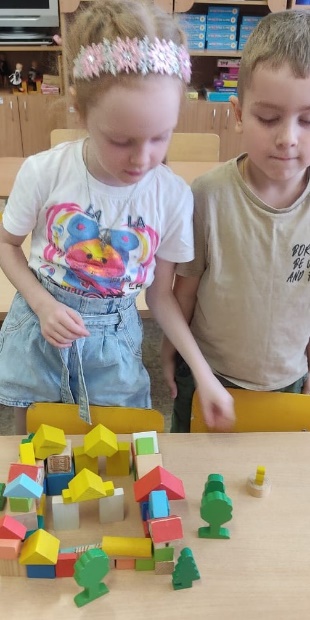 